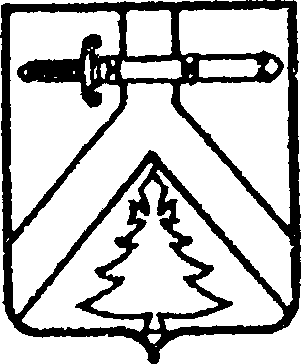 ШАЛОБОЛИНСКИЙ СЕЛЬСКИЙ СОВЕТ ДЕПУТАТОВКУРАГИНСКОГО РАЙОНА   КРАСНОЯРСКОГО КРАЯРЕШЕНИЕ00.00.2021                                     с. Шалоболино                                ПРОЕКТ   «О мероприятиях по утверждению бюджета муниципального образованияШалоболинский сельсовет на 2022 год и плановый период 2023-2024 годов»       В целях своевременной и качественной разработки проекта решения                                  Шалоболинского сельского Совета депутатов «О бюджете муниципального образования Шалоболинский сельсовет на 2022 год и плановый период 2023-2024 годов» Шалоболинский  сельский Совет депутатов РЕШИЛ:       1. Утвердить план мероприятий по утверждению Шалоболинского сельского бюджета на 2022 год и плановый период 2023-2024 годов (приложение 1).       2. Контроль за исполнением настоящего решения оставляю за собой.       3. Опубликовать решение в газете «Сельский вестник» .       4. Настоящее решение вступает в силу со дня, следующего за днем его официального опубликования .Председатель Совета депутатов                                                 Г.С.МелешкоГлава сельсовета                                                                        А.С.АнтошкинаПриложение1к решению  совета депутатовШалоболинского сельсоветаот 00.00.2021. ПРОЕКТПЛАН  МЕРОПРИЯТИЙПО УТВЕРЖДЕНИЮ БЮДЖЕТА МУНИЦИПАЛЬНОГО ОБРАЗОВАНИЯ ШАЛОБОЛИНСКИЙ СЕЛЬСОВЕТ НА 2022 ГОД И ПЛАНОВЫЙ ПЕРИОД 2023-2024 ГОДОВ     ДАТА ПРОВЕДЕНИЯ                             ПЛАНИРУЕМОЕ МЕРОПРИЯТИЕОТВЕТСТВЕННЫЙ ИСПОЛНИТЕЛЬДо 13.11.2021Подготовка и передача проекта бюджета в представительный органГлава сельсовета, Главный бухгалтер19.11.2021Заседание сессии депутатов сельского Совета по назначению даты  публичных слушаний по рассмотрению проекта бюджета на 2022 год и плановый период 2023-2024 годовГлава сельсовета,Председатель Совета депутатов19.11.2021Опубликование проекта решения «   О бюджете муниципального образования Шалоболинский сельсовет на 2021 год и плановый период 2022-2023 годов»  в газете «Сельский вестник» Заместитель главы администрации10.12.2021Проведение публичных слушанийГлава сельсовета10.12.2021Опубликование решения о результатах публичных слушанийЗаместитель главы администрации27.12.2021Заседание сессии депутатов сельского Совета по утверждению решения « О бюджете муниципального образования Шалоболинский сельсовет на 2022 год и плановый период 2023-2024 годов»Глава сельсовета,Председатель Совета депутатов28.12.2021Опубликование решения Совета депутатов «   О бюджете муниципального образования Шалоболинский сельсовет на 2022 год и плановый период 2023-2024 годов»Заместитель главы администрации